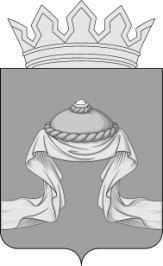 Администрация Назаровского районаКрасноярского краяРАСПОРЯЖЕНИЕ«04» 02 2020                                   г. Назарово				        № 39-рНа основании Федерального закона от 06.10.2003 № 131-ФЗ «Об общих принципах организации местного самоуправления в Российской Федерации», постановления администрации Назаровского района от 06.02.2018  № 38-п  «Об утверждении Положения о районном фестивале народного творчества «Голоса Причулымья», руководствуясь Уставом муниципального образования Назаровский район Красноярского края:1. Провести в 2020 году районный  фестиваль народного творчества «Голоса Причулымья»,  посвященный  75-й годовщине Победы в Великой Отечественной войне 1941-1945 годов, «Салют Победы».2. Утвердить график проведения районного фестиваля народного творчества «Голоса Причулымья» согласно приложению 1.3. Провести  заключительный концерт районного фестиваля народного творчества «Голоса Причулымья» 11 апреля 2020 года в Краснополянском сельском Доме культуры - филиале № 9 МБУК «Назаровский районный Дом культуры».4. Утвердить состав организационного комитета по проведению районного фестиваля народного творчества «Голоса Причулымья» согласно приложению 2.5. Утвердить смету расходов на финансирование заключительного концерта районного фестиваля народного творчества «Голоса Причулымья» согласно приложению 3.6. Финансовому управлению администрации района (Мельничук) осуществить финансирование расходов, связанных с проведением заключительного концерта районного фестиваля народного творчества «Голоса Причулымья», в пределах бюджетных ассигнований согласно программе Назаровского района «Развитие культуры».7.  Отделу учета, контроля и отчетности (Божкевич) оплатить расходы, связанные с проведением заключительного концерта районного фестиваля народного творчества «Голоса Причулымья», предусмотренные подпрограммой «Поддержка искусства и народного творчества» муниципальной программы Назаровского района «Развитие культуры» в рамках отдельного мероприятия «Проведение культурно-досуговых мероприятий», согласно утвержденной смете расходов. 8. Начальнику отдела организационной работы и документационного обеспечения администрации района (Любавина) разместить распоряжение на официальном сайте муниципального образования Назаровский район Красноярского края в информационно-телекоммуникационной сети «Интернет».9. Контроль за выполнение распоряжения возложить на заместителя главы района по социальным вопросам (Дедюхина). 10. Распоряжение вступает в силу со дня его подписания. Глава района                                                                                 Г.В. Ампилогова                                                График						проведения районного фестиваля народного творчества «Голоса Причулымья» в 2020 годуПриложение 2к распоряжению  администрацииНазаровского районаот «04» 02 2020 № 39-рСоставорганизационного комитета по подготовке и проведению районного фестиваля народного творчества «Голоса Причулымья»Члены организационного комитета:Приложение 1к распоряжению администрацииНазаровского районаот «04» 02 2020 № 39-р№ п/пНаименование учрежденияСроки проведенияМесто проведенияВремя проведенияОтветственное лицо1.Дороховский сельский Дом культуры-филиал № 412.03.2020четвергДороховский сельский Дом культуры 18-00 час.Иваньева И.Л. (по согласованию)Потехина И.Н.2.Красносопкинский сельский Дом культуры-филиал № 1013.03.2020пятницаКрасносопкинский сельский Дом культуры18-00 час.Медведкина И.М.(по согласованию)Чагина Т.В.3.Подсосенский сельский Дом культуры-филиал № 316.03.2020понедельникПодсосенскийсельский Дом культуры18-00 час.Смирнова Е.Г.(по согласованию) ЖачеваО.В.4.Степновский сельский Дом культуры-филиал № 517.03.2020вторникСтепновский сельский Дом культуры18-00 час.Ганжа С.А. (по согласованию)Подобедова В.П.5.Сохновский сельский Дом культуры-филиал № 818.03.2020средаСохновский сельский Дом культуры18-00 час.Астраханцева Н.В.(по согласованию)Пономаренко А.В.6.Краснополянский сельский Дом культуры-филиал № 919.03.2020четвергКраснополянский сельский Дом культуры19-00 час.Глазунова Ю.Н.(по согласованию)Шнайдер А.А.7.Сахаптинский сельский Дом культуры-филиал № 720. 03.2020пятницаСахаптинский сельский Дом культуры19-00 час.Гусарова Н.Н. (по согласованию)Мамаева О.В8.Гляденский сельский Дом культуры-филиал № 223.03.2020понедельникГляденский сельский Дом культуры19-00 час.Шеметова Н.А. (по согласованию)Козаева С.А.9.Преображенский сельский Дом культуры-филиал № 124.03.2020вторникПреображенский сельский Дом культуры19-00 час.Тихонова М.В. (по согласованию)Андриевских Т.В.10.Павловский сельский Дом культуры-филиал № 625.03.2020средаПавловский сельский Дом культуры18-00 час.Юрманова И.Б. (по согласовнию)Боднарюк Н.М.АмпилоговаГалина Владимировна- глава района, председатель организационного комитета;ДедюхинаЛюбовь Васильевна- заместитель главы района по социальным вопросам, заместитель председателя организационного комитета;Анисимов Григорий Георгиевич- глава Дороховского сельсовета (по согласованию);БаклановаЮлия Николаевна- главный специалист по физической культуре и спорту отдела культуры, спорта и молодежной политикиадминистрации Назаровского района;БоргардтДавыд  Готфридович- глава Краснополянского сельсовета (по согласованию);БорисоваТатьяна Валентиновна- исполняющая полномочия главного врача  КГБУЗ «Назаровская районная больница № 2» (по согласованию);ГлазыринВиктор Иванович-  глава Подсосенского сельсовета (по согласованию);ГусароваНина Николаевна-  временно исполняющий  полномочия главы Сахаптинского сельсовета (по согласованию);ЕфимоваЕлена Сергеевна- директор МБУ «Районный Молодежный центр «Фристайл»;Крафт Ольга Ивановна- директор МБУК «Назаровский районный Дом культуры»;Матвеева Светлана Александровна-  глава Верхнеададымского сельсовета (по согласованию);Мельничук Наталья Юрьевна- заместитель главы района, руководитель финансового управления администрации Назаровского района;Панов Игорь Васильевич-  глава Степновского сельсовета (по согласованию);ПарамоновЛеонид Викторович-  глава Преображенского сельсовета (по согласованию);ПарамоноваТатьяна Анатольевна- заместитель главы района, руководитель управления образования администрации Назаровского района;ПаращакНадежда Викторовна- начальник отдела культур, спорта и молодежной политики администрации Назаровского района;ПономаревОлег Викторович-  глава Красносопкинского сельсовета (по согласованию);ШеметоваНаталья Александровна- исполняющая полномочия главы Гляденского сельсовета(по согласованию);ШипилоЛюдмила Николаевна- директор МБУК «ЦБС Назаровского района» (по согласованию);ЮрмановаИрина Борисовна- исполняющая полномочия главы Павловского сельсовета (по согласованию)